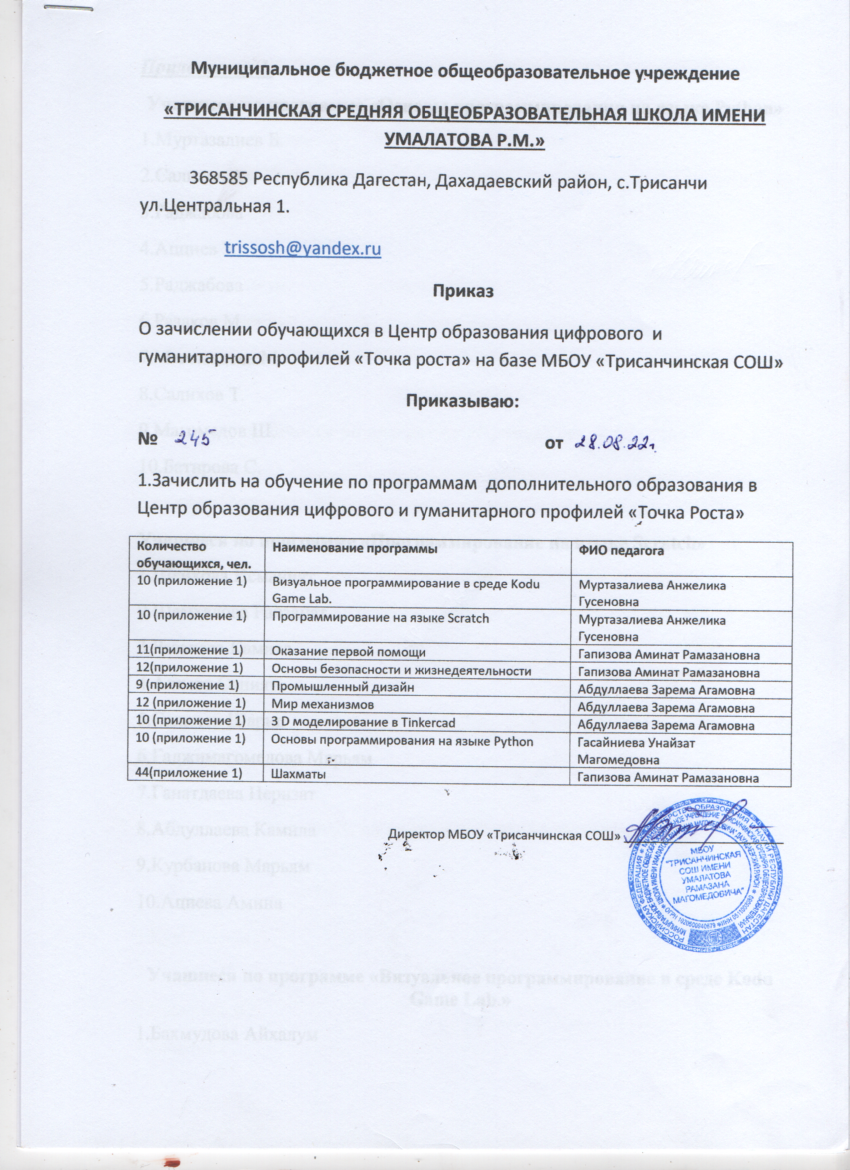 Муниципальное бюджетное общеобразовательное учреждение«ТРИСАНЧИНСКАЯ СРЕДНЯЯ ОБЩЕОБРАЗОВАТЕЛЬНАЯ ШКОЛА ИМЕНИ УМАЛАТОВА Р.М.»Приказ	№от Об утверждении рабочих программ дополнительного образования на 2022/2023 учебный год.В соответствии со статьей 32 Закона РФ «Об образовании» учителями дополнительного образования школы разработаны рабочие программы дополнительного образования на заседаниях ШМО (протокол  «_» от             )На основании выше изложенного  приказываю:1.Утвердить рабочие программы дополнительного образования и внеурочной деятельности для использования в образовательном процессе в 2022-2023 учебном году  учителями.2.Педагогическим работникам осуществлять образовательный процесс в строгом соответствии с содержанием рабочих программ, утвержденных настоящим приказом.3.Заместителям директора школы по УВР Гапизову А.И., заместителю директора по ВР Магомедовой А.Х. осуществлять контроль за реализацией рабочих программ дополнительного образования в соответствии с планом внутришкольного контроля.	Директор МБОУ «Трисанчинская СОШ» _______________________Приложение 1.Учащиеся по программе «Основы программирования на языке Python»1.Муртазалиев Б.2.Салихов А.3.Раджабова4.Ацциев З.5.Раджабова 6.Разаков М.7.Магомедова М.8.Салихов Т.9.Магомедов Ш.10.Батирова С.Учащиеся по программе «Программирование на языке Scratch»1.Шейхова Исманият2.Шамхалова Райзанат3.Разакова Камила4.Алиева Саният5.Салихов Шарип6.Гаджимагомедова Марьям7.Ганатдаева Перизат8.Абдуллаева Камила9.Курбанова Марьям10.Ациева АминаУчащиеся по программе «Визуальное программирование в среде Kodu Game Lab.»1.Бахмудова Айхалум2.Гаджимурадова П.3.Гапизова Х.4.Курбанова Самира5.Магомедова Гульнара6.Разаков Абдурагим7.Салихова Камила8.Шамхалов Заур9.Шихшабекова С.10.Ганатдаева П.	Учащиеся по программе «Промышленный дизайн»1.Ациева А.2.Гаджимурадов М.3.Гаджимурадов Н.4.Гаджимурадов А.5.Курбанова М.6.Халикова А.7.Хасаева Л.8.Шихшабеков9.АбдуллаеваУчащиеся по программе «Мир механизмов»1.Гаджикурбанова А.2.Зугумова3.Курбанов М.4. Даудов Г.5.Курбанов Ю.6.Расулов Р.7.Разаков А.8.Салихов А.9.Халиков М.10. Разакова М.11.Янсаев12.Салихова Х.Учащиеся по программе «3 D моделирование в Tinkercad»1.Ациева З.2.Ахмедов А.3.Аммаев М.4.Гаджимурадов5.Раджабова С.6.Магомедов Т.7.Салихова Э.8.Салихова Д.9.Шамхалов10. Эльдарова М.Учащиеся по программе « Шахматы»2 класс1.Разаков А.2. Халиков Г.3.Курбанов М.4.Халикова Н.5.Расулов А.6.Магомедова А.7.Гусейнова А.8.Рабаданова А.9.Салихова Х.10. Салихов А.11. Гаджикурбанова А.12.Курбанов Ю.13.Даудов Г.14.Янсаев Р.	3 класс15.Бахмудова А.16.Шамхалова Э.17. Гаджимурадова18. Курбанова19. Бахмудова	4 класс20.Азаева21. Амирбекова22.Ганатдаева23. Салихов24. Шихшабекова25.Магдиев26.Бахмудкадиев	5 –е классы27.Гаджимагомедов28.Шамхалова29.Ацциева А.30. Курбанова31. Ахмедов32.Абубаков 33.Салихов Ш.34 Алиева35.Шейхова6-7 класс36.Янсаев И.37.Азаева38.Разакава М.39.Аллаев Г.40.Раджабова С.41.Ацциева З.42.Гаджимурадов Н.43.Шамхалов44.Аммаев.Учащиеся по программе «Оказание первой помощи» и «ОБЖ»2 класс1.Магомедова А.2.Гусейнова А.3. Салихова Х.4.Гаджикурбанова А.5. Рабаданова А6. Янсаев Р7. Салихов А.	3 класс8.Шамхалова	9. Бахмудова 10. Разаков11.Курбанова	4 класс12. Ганатдаева П.13.Амирбекова Х.14.Салихов 15.Шихшабекова16.Азаева	5 –е классы17.Абдуллаева 18. Шамхалова19.Халикова20.Разакова21. Гаджимагомедов22.Шамхалова23. Шейхова